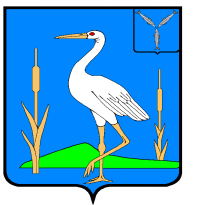 АДМИНИСТРАЦИЯ БОЛЬШЕКАРАЙСКОГО МУНИЦИПАЛЬНОГО ОБРАЗОВАНИЯ РОМАНОВСКОГО МУНИЦИПАЛЬНОГО РАЙОНА САРАТОВСКОЙ ОБЛАСТИП О С Т А Н О В Л Е Н И Е№38от  16.09.2020  г.    с. Большой КарайО   внесении   изменений   в   муниципальную программу  «Благоустройство кладбища в с. Большой Карай Большекарайского муниципального образования Романовского муниципального района Саратовской области» № 12 от 18.02.2020 г.            На основании  Устава  Большекарайского муниципального образования Романовского муниципального района Саратовской области ПОСТАНОВЛЯЮ:        1. Внести в  пункт 7 раздела  Перечень мероприятий и затрат по благоустройству  кладбища  в  селе Большой Карай Большекарайского муниципального образования Романовского муниципального района Саратовской области Постановления  администрации   Большекарайского муниципального образования  «Об утверждении муниципальной  программы «Благоустройство кладбища в с. Большой Карай  Большекарайского муниципального образования Романовского муниципального района Саратовской области» следующие изменения:2. Обнародовать настоящее постановление в установленном порядке.3. Контроль за исполнением настоящего постановления оставляю за собой.Глава Большекарайского муниципального образования                                                       Н.В.Соловьева№п/пНаименование мероприятийСрокиОбщий объем финансирования (тыс.руб.)Источники финансирования1.Благоустройство кладбища2020799 627,002.Строительный контроль202015 000,00Итого:814 627,00В том числе:- Средства местного бюджета – 81 463,00 руб.- Средства населения –                           40 000,00 руб.- Безвозмездные поступления от организаций и других внебюджетных источников –    52 000 ,00 руб.- Субсидия из областного бюджета – 641 164,00 руб.